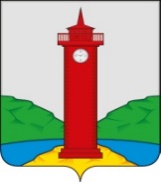 РОССИЙСКАЯ ФЕДЕРАЦИЯ
САМАРСКАЯ ОБЛАСТЬМУНИЦИПАЛЬНЫЙ РАЙОН ВолжскийСОБРАНИЕ ПРЕДСТАВИТЕЛЕЙ СЕЛЬСКОГО ПОСЕЛЕНИЯ КУРУМОЧТРЕТЬЕГО  созываРЕШЕНИЕ«04» февраля 2016г								№ 37/10О передаче полномочий сельского поселения Курумоч по решениювопросов местного значения по муниципальному земельному контролю Администрации  муниципального района Волжский Самарской областиРуководствуясь  Федеральным законом от 06 октября 2003 года № 131-ФЗ «Об общих принципах организации местного самоуправления в Российской Федерации», Уставом сельского поселения Курумоч муниципального района Волжский Собрание представителей сельского поселения Курумоч муниципального района Волжский  Самарской области РЕШИЛО:1. Передать Администрации муниципального района Волжский осуществление полномочий по решению вопросов местного значения сельского поселения по муниципальному земельному контролю.2. Заключить соглашение с Администрацией муниципального района Волжский о передаче муниципальному району Волжский полномочий сельского поселения Курумоч муниципального района Волжский по вопросу муниципального земельного контроля.                                                                  3. Настоящее решение распространяет свое действие на правоотношения, возникшие с 01.01.2016г.4. Подписание соглашения поручить Главе сельского поселения Курумоч муниципального района Волжский Самарской области – О.Л. Катынскому.5. Настоящее Решение вступает в силу с момента его подписания.Глава сельского поселения Курумочмуниципального района Волжский Самарской области                                                   О.Л. Катынский Председатель Собрания представителейсельского поселения Курумоч			      Л.В.Богословская 